Конкурсная работа «Семья в моей жизни и творчестве»Разработка урока по физике (7 класс)1. Технологическая карта урока2. Пояснительная записка (ход урока)1. Технологическая карта урокаФ.И.О. учителя: Калачева Анна Сергеевна Школа: МОУ Арефинская СОШ  Класс: 7Учебный предмет: физикаУМК: «Физика 7 класс» Автор: А.В. ПерышкинТема урока: «Решение задач на расчёт механической работы и мощности»Место и роль урока в изучаемой теме: урок 54, обобщение по теме «Механическая работа. Мощность»Тип урока: урок общеметодологической направленности Образовательные технологии: развивающее обучение, РКМЧПОрганизационная структура урокаПриложенияПриложение 1Карточки латинских букв, математических знаков. 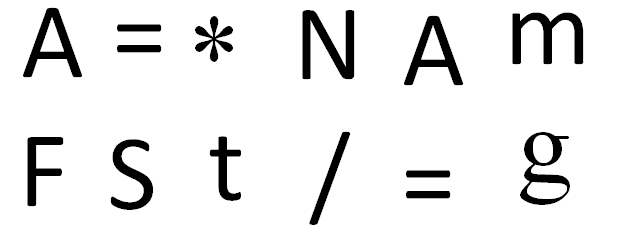 Приложение 2План практической задачи1) Определить с помощью динамометра вес груза.2) Измерить высоту парты.3) Рассчитать механическую работу, совершаемую при подъеме груза.4)  Сравнить полученные значения между группами  и сделать вывод.Приложение3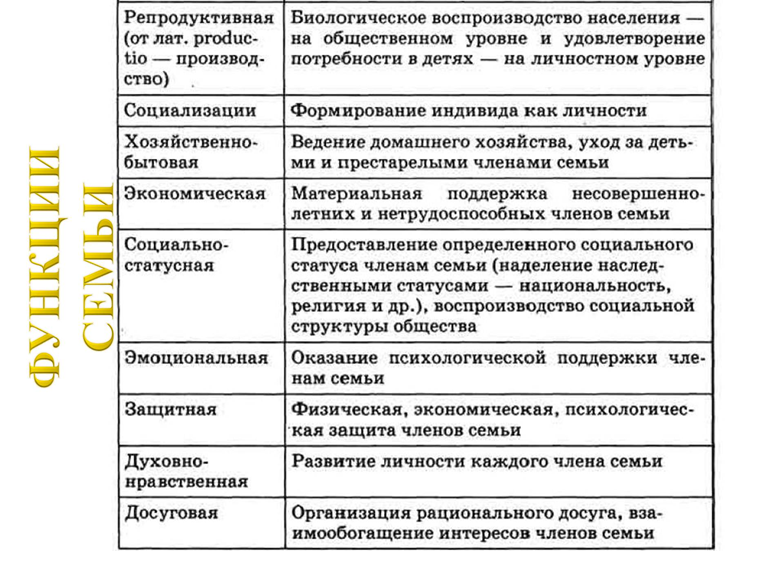 Приложение 4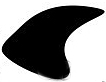 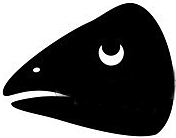 Приложение 5Задача команды 1: Члены семьи Беловых очень любят жареную картошку, но для того, чтобы ее приготовить, нужно сначала вскопать бабушке Гале несколько грядок с картошкой. Определите суммарную мощность семьи Беловых, если они потратили 7 дней на все грядки, работали с 9 утра до 6 вечера, с перерывом в 1 час на обед, каждый день они совершали работу 6кДж. Задача команды 1: Каждые выходные Марина Валерьевна занимается стиркой и глажкой белья, в это время сын Никита с папой Александром Владимировичем смотрят передачу «История искусства» на телеканале «Культура». Бабушка Ира заплетает внучке Олесе две косички «колосок».  Дедушка Валера, который всю неделю работает в музее-заповеднике г.Рыбинска, рассказывает всей семье что-нибудь новенькое из мира Искусства. Определите суммарную работу, которую совершает семья в выходные, если каждый из мужчин совершает работу 1500 Дж, а женщины на 500 Дж больше. Задача команды 2:За 3 четверть 2017 года Никита получил 10 двоек за поведение, после каждой двойки  мама Марина Валерьевна и папа Александр Владимирович провели с ним профилактические беседы, затрачивая на это 1 час. Поведение Никиты стало лучше, и замечаний больше не было. Однако, давайте определим какую же суммарную мощность потратила семья на беседы с Никитой в 3 четверти, если мама затрачивала на каждую беседу 2000Дж, а папа 1000Дж. Также в семейных беседах участвовала собачка Марта, которая грустно скулила в течение всего часа, затрачивая на это 200 Дж работы.Задача команды 2: Вся семья учителя физкультуры Арефинской школы ведет здоровый образ жизни и приобщает к этому всех жителей села Арефино. Папа Олег Викторович ежедневно занимается дома с гирей, массой 30 кг, поднимая ее 20 раз на высоту 2м, в течение 1 минуты. Мама Татьяна Павловна не уступает папе, она поднимает гирю массой 20 кг на высоту 170 см, в течение 1 минуты 30 раз. Их сын Игнат  поднимает гирю массой 10 кг, на высоту 160 см в течении минуты 20 раз.  Определите у кого из семьи мощность больше. Задача команды 3: Семья Бадиных известна всем жителям села Арефино Рыбинского Муниципального Района, как самая творческая. Все члены семьи без исключения  занимаются различными видами творчества.  Оля Бадина  ходит заниматься вокалом в Арефинский клуб, затрачивая при этом работу 5кДж. Полина Бадина увлекается вышивкой картин, совершая при этом работу 7кДж. Папа Владимир Николаевич и Нина Владимировна очень любят вязать одежду для своих односельчан, их общая работа составляет 20кДж. Бабушка и дедушка сочиняют веселые частушки и  стихи на разные праздники, их общая работа составляет 5кДж. Определите суммарную работу семьи Бадиных,  и сравните эту величину с суммарной работой семьи учителя физкультуры.  Задача команды 3: Семья Козиянчук переехала в Арефино 2 месяца назад. Саша перешел в 5 класс новой школы, в которой никак не мог начать общение с новыми одноклассниками. Мама Татьяна Викторовна, по образованию повар, решила помочь сыну и испекла пирожки на весь класс, затратив на это 5 часов. Папа Сергей Николаевич – разводит кроликов, он обзвонил родителей одноклассников и пригласил их в гости на чаепитие и знакомство с животными, затратив на это 1 час 30 минут. Определите мощность семьи Козиянчук, если мама затратила на приготовление пирожков 17кДж работы, а папа 5кДж. Приложение 6Лист самооценки2. Пояснительная записка (ход урока)Учитель: - Здравствуйте, ребята. Сегодня мы продолжаем разговор о механической работе и мощности, а также затронем еще один очень важный вопрос. Но, прежде чем мы приступим, я бы хотела попросить у вас помощи. Некто разрезал мои карточки с формулами (Прил.1), и мне бы очень хотелось, чтобы вы помогли мне разобраться с ними. Предлагаю разделиться на 3 команды, каждый ряд в классе – это одна команда. На последней парте каждого ряда вас ждет задание, отправляйтесь туда и помогите мне собрать верные формулы (ребята собирают задания, расчетное время 3 минуты).- А теперь поменяйтесь местами и проверьте друг друга! (учитель уточняет алгоритм исправления ошибок). Молодцы ребята, очень здорово помогли мне.- Теперь я предлагаю решить вам небольшую практическую задачу по нахождению работы по перемещению груза на высоту стола. На ваших  столах лежат грузы, сантиметр, динамометр, план работы (Прил.2.). У каждой команды свой груз. По результатам практической работы мы определим, какая из команд совершила большую по величине работу и почему (учащиеся выполняют практическую работу и делают выводы, учитель слушает,  наблюдает, делает корректировки, если необходимо).- Молодцы!  А теперь займите свои места и снова разделитесь на три команды, каждый ряд – это команда. Придумайте название своей команде и запишите его на схеме «фишбоун». Напомню, что «фишбоун» с английского языка дословно переводится как «рыбная кость». Схема, или диаграмма, «фишбоун» придумана профессором Кауро Ишикава как метод структурного анализа причинно-следственных связей. Эта стратегия позволяет «разбить» общую проблемную тему на ряд причин и аргументов. Визуальное изображение этой стратегии похоже на «рыбную кость» (отсюда и название) или, если эту «кость» расположить вертикально, – на «елочку». Учитель раздает шаблон «фишбоуна» (прил.4), учащиеся записывают название команды на шаблоне). - Сегодня мне бы хотелось  поговорить с вами не только о механической работе и мощности, но и об еще одном понятии, которое, на первый взгляд, не связано с физикой. О каком? Попробуйте догадаться. Я буду называть вам начало пословицы или поговорки, а вы мне – ее окончание (пословицы и поговорки написаны на интерактивной доске, окончания прикрыты). По мере ответов – учитель их открывает.Дома и (стены помогают)Мой дом – (моя крепость) Семья — (опора счастья)Семьей дорожить — (счастливым быть)Человек без семьи, (что дерево без плодов)Семья в куче, (не страшна и туча)Семейный горшок (всегда кипит)- Ребята скажите, пожалуйста, какое понятие объединяет эти пословицы и поговорки («семья»). Правильно, ребята. Это «семья». И мне бы хотелось, чтобы у «головы» нашего «фишбоуна» мы написали понятие «семья». На костях нашей рыбы мы напишем основные функции семьи, вы их изучали на уроках обществознания, давайте вспомним (на экране интерактивной доски таблица, (Прил.3)). Теперь я предлагаю решить несколько несложных задач на тему «Механическая работа. Мощность»  (учитель выдает карточки с задачами (Прил.5)). Выделите на схеме ту функцию, которая наиболее проявляется в вашей задаче.Каждая команда решает задачи, соответствующие номеру ее команды. - Итак, давайте приступим к решению задач. На каждую задачу вам дается 3-5 минут. Затем проверяем. К доске приглашается один участник от команды для записи решения. Класс анализирует правильность решения, делает замечания, если они имеются, исправляют ошибки.Задача 1: Члены семьи Беловых очень любят жареную картошку, но для того, чтобы ее приготовить, нужно сначала вскопать бабушке Гале несколько грядок с картошкой. Определите суммарную мощность семьи Беловых, если они потратили 7 дней на все грядки, работали с 9 утра до 6 вечера, с перерывом в 1 час на обед, каждый день они совершали работу 6кДж. - Ребята, скажите, пожалуйста, какую функцию семьи мы сможем записать в скелет нашего «фишбоуна», решив данную задачу? (Трудовое воспитание детей в семье/воспитательная функция) Задача 2:Каждые выходные Марина Валерьевна занимается стиркой и глажкой белья, в это время сын Никита с папой Александром Владимировичем смотрят передачу «История искусства» на телеканале «Культура». Бабушка Ира заплетает внучке Олесе две косички «колосок».  Дедушка Валера, который всю неделю работает в музее-заповеднике г.Рыбинска, рассказывает всей семье что-нибудь новенькое из мира Искусства. Определите суммарную работу, которую совершает семья в выходные, если каждый из мужчин совершает работу 1500 Дж, а женщины на 500 Дж больше. - Ребята, скажите, пожалуйста, какую функцию семьи мы сможем записать в скелет нашего «фишбоуна», решив вторую задачу? (Эстетическое воспитание детей в семье/воспитательная функция; хозяйственно-бытовая функция).Задача 3 За 3 четверть 2017 года Никита получил 10 двоек за поведение, после каждой двойки  мама Марина Валерьевна и папа Александр Владимирович провели с ним профилактические беседы, затрачивая на это 1 час. Поведение Никиты стало лучше, и замечаний больше не было. Однако, давайте определим какую же суммарную мощность потратила семья на беседы с Никитой в 3 четверти, если мама затрачивала на каждую беседу 2000Дж, а папа 1000Дж. Также в семейных беседах участвовала собачка Марта, которая грустно скулила в течение всего часа, затрачивая на это 200 Дж работы. - Ребята, скажите, пожалуйста, какую функцию семьи мы сможем записать в скелет нашего «фишбоуна», решив третью задачу? (Нравственное воспитание детей в семье/воспитательная функция). Задача 4 Вся семья учителя физкультуры Арефинской школы ведет здоровый образ жизни и приобщает к этому всех жителей села Арефино. Папа Олег Викторович ежедневно занимается дома с гирей, массой 30 кг, поднимая ее 20 раз на высоту 2м, в течение 1 минуты. Мама Татьяна Павловна не уступает папе, она поднимает гирю массой 20 кг на высоту 170 см, в течение 1 минуты 30 раз. Их сын Игнат  поднимает гирю массой 10 кг, на высоту 160 см в течении минуты 20 раз.  Определите у кого из семьи мощность больше. - Ребята, скажите, пожалуйста, какую функцию семьи мы сможем записать в скелет нашего «фишбоуна», решив четвертую задачу? (Воспитание здорового образа жизни/воспитательная функция). Задача 5Семья Бадиных известна всем жителям села АрефиноРыбинского Муниципального Района, как самая творческая. Все члены семьи без исключения  занимаются различными видами творчества.  Оля Бадина  ходит заниматься вокалом в Арефинский клуб, затрачивая при этом работу 5кДж. Полина Бадина увлекается вышивкой картин, совершая при этом работу 7кДж. Папа Владимир Николаевич и Нина Владимировна очень любят вязать одежду для своих односельчан, их общая работа составляет 20кДж. Бабушка и дедушка сочиняют веселые частушки и  стихи на разные праздники, их общая работа составляет 5кДж. Определите суммарную работу семьи Бадиных,  и сравните эту величину с суммарной работой семьи учителя физкультуры.  - Ребята, скажите, пожалуйста, какую функцию семьи мы сможем записать в скелет нашего «фишбоуна», решив эту задачу? (Эстетическое воспитание детей в семье/воспитательная функция). Задача 6 Семья Козиянчук переехала в Арефино 2 месяца назад. Саша перешел в 5 класс новой школы, в которой никак не мог начатьобщение с новыми одноклассниками. Мама Татьяна Викторовна, по образованию повар, решила помочь сыну и испекла пирожки на весь класс, затратив на это 5 часов. Папа Сергей Николаевич – разводит кроликов, он обзвонил родителей одноклассников и пригласил их в гости на чаепитие и знакомство с животными, затратив на это 1 час 30 минут. Определите мощность семьи Козиянчук, если мама затратила на приготовление пирожков 17кДж работы, а папа 5кДж. - Ребята, скажите, пожалуйста, какую функцию семьи мы сможем записать в скелет нашего «фишбоуна», решив последнюю задачу (Эмоциональная функция, хозяйственно-бытовая функция).- Ребята! Посмотрите, сколько важных функций выполняет семья в нашей жизни и творчестве! Давайте запишем вывод на хвосте нашего «фишбоуна». И пусть у каждой команды он  будет свой! В выводе можно определять главную на ваш взгляд, функцию семьи. Лично для меня, например, главной функцией является эмоциональная – это   удовлетворение ее членами потребностей в симпатии, уважении, признании, эмоциональной поддержке, психологической защите, может потому, что мои родители психологи? Давайте зачитаем ваши выводы и обсудим. Ведь в каждой семье разные приоритеты, и какая-то из функций преобладает. Безусловно, семья – это главнейшая ценность в нашей жизни, в этом мы все с вами убеждаемся каждый день, как и герои наших задач. - Вашим домашним заданием будет следующее: составить сюжетную задачу на механическую работу или мощность о семье, чтобы отразить главнейшие ценности именно вашей семьи. Спасибо за урок. Не забудьте заполнить бланки самоанализа (Прил.6).Цели урокаДеятельностная: структуризация полученного знания по теме «Механическая работа. Мощность», развитие способности к рефлексии, формирование семейных ценностей.Содержательная:  формирование связи нового знания по теме «Механическая работа. Мощность» с уже приобретенным опытом и его значение для последующего обучения.Задачи– образовательные:повторить элементы знаний: «механическая работа», «мощность»научиться применять знания на практике при решении задач актуализировать знания о понятиях «Семья», «Функции семьи» , их роли в  жизни человека– развивающиеразвить способность применять знания по теме  «Механическая работа, мощность» в новой ситуацииформировать положительные чувства к семье и семейным ценностямразвить умение наблюдать и анализировать увиденное, делать выводы и обобщать информациюразвить внимание, усидчивость - воспитательныевоспитывать уважение к семейным ценностям  воспитывать положительное отношение к совместному трудуформировать навыки коллективной работы в сочетании с самостоятельностью формировать умение учитывать различные мнения и интересы Ожидаемые результатыПредметные:знание понятий «механическая работа», «мощность»;понимание, от каких величин зависит и чем определяются работа, мощность;умение применять формулы работы и мощности  к решению задач различного уровня; знание понятий «Семья», «Функции семьи» их роли в  жизни человека. Метапредметные: владение основами самоконтроля, принятия решений и осуществления; осознанного выбора в учебной и познавательной деятельности; умение находить сходство и различие между объектами, обобщать полученную информацию;умение преобразовывать знаки и символы, модели и схемы для решения учебных и познавательных задач;  умение организовывать учебное сотрудничество и совместную деятельность с учителем и сверстниками; формулировать, аргументировать и отстаивать своё мнение;овладение  целостными представлениями о понятии «Семья», о семейных ценностях;формирование и развитие компетентности в области использования информационно-коммуникационных технологий.Личностные:формирование ответственного отношения к учению, готовности обучающихся к саморазвитию;формирование целостного мировоззрения, соответствующего современному уровню развития науки;формирование нравственных чувств и нравственного поведения, осознанного и ответственного отношения к собственным поступкам;формирование коммуникативной компетентности в общении и сотрудничестве со сверстниками в процессе образовательной творческой деятельности.формирование навыков общения, осознанного уважительного и доброжелательного отношения к родным и близким.формирование отношения к семье как к одной из важнейших ценностей человекаМежпредметные связиОбществознание МатематикаКраеведениеИностранный языкФормы работыГрупповаяИндивидуальнаяРесурсыУМК «Физика» А.В.Перышкин. 7 класс. - М., «Дрофа», 2009.ЦОР (цифровые образовательные ресурсы)Вид используемых на уроке средств ИКТуниверсальные, ЦОР Необходимое аппаратное и программное обеспечениеинтерактивная доскаЭтапЦельДеятельность учителяДеятельность учащихсяУУД (П – познавательные, К – коммуникативные, Л – личностные, Р - регулятивные)МотивацииМотивация к изучению темы «Механическая работа. Мощность»;  актуализация знаний по теме; закрепление знаний понятий «механическая работа», «мощность»Приветствует, мобилизует внимание. Проверяет подготовленности к учебному  занятию.  Создает проблемную ситуацию, которая подтолкнет учащихся к формулированию цели урока. Демонстрирует карточки различных латинских букв, математических символов(Прил.1) и просит помочь ему разобраться с ними («какой-то хулиган разрезал формулы по теме «Механическая работа. Мощность»)Оценивают подготовку к уроку: собственную и других учащихся. Включаются в деловой ритм урока.Определяют цели урока- проявление интереса к изучению темы (Л)
- умение  слушать (К)
- умение выражать свои мысли в соответствии с условиями коммуникации (К)
- предвосхищение результата и уровня усвоения знаний (Р)Актуализация и фиксирование индивидуального затруднения в пробном учебном действии Выявление причин затруднения и мотивация к учебному действиюПредлагает собрать из  карточек формулы по теме «Механическая работа. Мощность», предлагает командам поменяться столами и проверить правильность выполнения задания у других команд. Уточняет алгоритм исправления ошибок. Разделяются на три команды, подходят к столу с карточками, начинают собирать обрывки формул в единое целое. Анализируют работу других команд,  свою работу, исправляют ошибки-оценивание результата собственной деятельности (Л)-планировать и выполнять задания в соответствии с целью (Р)-умение договариваться, приходить к общему решению (К)-умение работать с содержанием текста (П)Закрепление  с проговариванием во внешней речиФормирование умения использовать полученные знания  на практикеРаздает дифференцированные задания. Выдает план работы (Прил.2). Предлагает решить практическую задачу по нахождению работы по перемещению груза на высоту стола в группах (на столах лежат грузы, сантиметр, динамометр).  Организует обсуждение результатов. Выполняют практическую работу, анализируют и объясняют результат. Делают выводы -аргументация своего мнения и позиции в коммуникации (К)-выбор наиболее эффективных способов решения задач (П)- осознание ответственности за общее дело (Л)Включение изученного в систему знанийФормирование умений ориентироваться в разных способах выполнения задания; представлять результат  своей деятельности.Организует работу учащихся над заданиями, в которых тренируется использование ранее изученного материала, имеющего методическую ценность для введения в последующем новых способов действий. Учитель предлагает продолжить пословицы и поговорки (Прил. 3), догадаться, что их объединяет, раздает шаблоны «фишбоун» (Прил. 4), предлагает записать в «фишбоун» понятие «семья» и  с помощью сюжетных задач (Прил. 5) выделить ее функции. Проверяет правильность выполнения задач. Выслушивает ответы учащихся о функциях семьи и  выводы по теме «Семья», при необходимости корректирует .Выявляют границы применимости нового знания. Решают задачи. Анализируют решение других.  Записывают функции семьи в «фишбоун». Зачитывают функции семьи каждой командой. Делают выводы о важности каждой функции семьи. - нравственно – этическое оценивание усваиваемого содержания (Л)- формирование учебной мотивации (Л) - анализ, синтез, обобщение, классификация (П)- моделирование (П)- установление причинно – следственных связей (П)- контроль, коррекция, оценка (Р)- адекватно взаимодействовать в паре   при выполнении учебного задания (К)Рефлексии  учебной деятельности на урокеФормирование умения соотносить полученный результат с поставленной целью; оценивать результат учебной деятельностиОрганизует фиксирование нового содержания, рефлексию, самооценку учебной деятельности (Прил.6). Задает вопросы по теме «Механическая работа. Мощность»,проговаривает с учащимися функции и роль семьи Дает информацию и рекомендации по выполнению домашнего заданияОтвечают на вопросы. Рассказывают, что узнали. Осуществляют самооценку. Записывают домашнее задание- оценивать результат собственной (Л) деятельности.- соотносить поставленную цель и полученный результат деятельности (Р)- формулирование и аргументация своего мнения (К)Оцениваемые параметры+/-Я  всегда активно участвовал вовсех заданиях группы  Я брал на себя руководство группой в случае необходимости, чтобы мы создали хорошую работу Я внимательно выслушал то, что говорили (предлагали) другие члены группыЯ подавал группе правильные ответы Я работал не только индивидуально, но и совместно с другими членами группы Я выполнял не только свое задание, но и помогал другим Я общался с членами моей группы с уважением, даже если был не согласен с нимиЯ решил все сюжетные задачи по физике самостоятельноЯ нашел в каждой сюжетной задаче функцию семьи самостоятельно Я закрепил знания по физике Я узнал много нового о понятии «Семья», о ее функциях  